             Муниципальное  дошкольное образовательное учреждение                  «Детский сад № 12  «Полянка»                                                                            Тутаевского муниципального района                                         Долгосрочный проект  по ПДД в старшей  группе на тему:«Правила дорожные детям знать положено».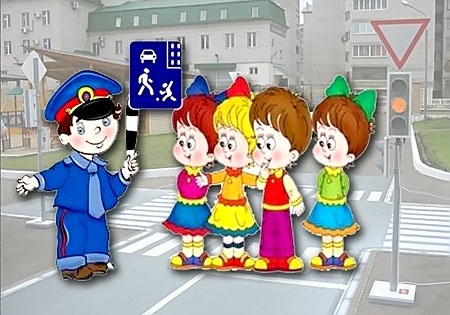                                                                                                Авторы  проекта:                                                                                   Тимофеева Н.А., Калугина К.А.,                                                                                   Бухиник В.В., Тимофеева И.И.                                                                                        Руководитель проекта: 	Федорова Е.А.г.Тутаев 2023-24г.Актуальность проекта:Обеспечение здоровья детей – основная цель, главная задача цивилизованного общества. В практику дошкольных учреждений в настоящее время вошли программы по основам безопасности жизнедеятельности детей, направленные на формирование у ребенка навыков правильного поведения в нестандартных, а порой и опасных ситуациях на дороге, в транспорте.Рост количества машин на улицах городов и поселков нашей страны, увеличение скорости их движения, плотности транспортных потоков, растущие пробки на автодорогах являются одной из причин дорожнотранспортных происшествий. Никого не оставляют равнодушным неутешительные сводки о ДТП, где потерпевшими, к сожалению, являются и дети. Поэтому обеспечение безопасности движения на дороге становится все более важной государственной задачей. Большую роль в решении этой проблемы имеет организация работы по предупреждению детского дорожного – транспортного травматизма в дошкольных учреждениях.Знакомить детей  правилами дорожного движения, формировать у них навыки правильного поведения на дороге необходимо с самого раннего возраста, так как знания, полученные в детстве, наиболее прочные; правила, освоенные ребенком, впоследствии становятся нормой поведения, а их соблюдение – потребностью человека. Знакомя детей с правилами дорожного движения, культурой поведения на улице, следует помнить, что эта работа тесно связана с развитием ориентировки в пространстве и предполагает формирование таких качеств личности, как внимание, ответственность за свое поведение, уверенность в своих действиях.Цель проекта:- Формирование навыков безопасного поведения на дорогах.Задачи:Образовательные задачи:- Закрепить у детей знания некоторых дорожных знаков, научить понимать их схематическое изображение для правильной ориентации на улицах, дорогах и во дворах. Обучать безопасному поведению в дорожной среде.- Формировать представления о разных разновидностях транспорта.- Привлечь родителей к деятельности направленной на охрану жизни и здоровья детей. Развивающие задачи:- Развивать воображение и умение переносить знакомые образы в новую творческую ситуацию.- Расширять словарный запас детей по дорожной лексике.Воспитательный процесс будет осуществляться: - в процессе специальных развивающих и обучающих знаний по дорожной тематике;- через непосредственное восприятие дорожной среды во время прогулок;- через активное включение родителей в совместную творческую деятельность.Тип проекта: информационно - практико - ориентированный.Участники проекта: дети старшего дошкольного возраста, родители и воспитатели, музыкальный руководитель, сотрудники ГИБДД.Срок реализации: долгосрочный (1 год). Этапы реализации проекта:1 этап. Подготовительный ( 01.09.23-30.09.23)- Поиск, изучение, и обработка информации,-Подбор методической, познавательной и художественной литературы.-Анкетирование родителей.-Диагностика знаний воспитанников.-Оформление «уголка безопасности» для детей группы.-Оформление информационного стенда для родителей.-Подбор наглядно-иллюстративного материала.-Разработка  конспектов занятий, бесед, целевых прогулок, досуговой деятельности. 2 этап. Основной (01.10.23 – 01.05.24)Работа с детьми:-Реализация поставленной цели и задач, через различные виды детской деятельности;-Работа с родителями.3 этап. Заключительный 01.05.24- 30.05.24)-Подведение итогов;-Презентация игрового макета, выполненного  совместно с детьми и родителями.- Спортивное развлечение « Путешествие в страну дорожных знаков» -Повторная диагностика знаний детей, сравнение результатов с диагностикой проведенной на 1 этапе.-Презентация проекта. Предполагаемые результаты реализации проекта:-создать необходимые условия для организации деятельности ДОУ по обучению детей дошкольного возраста ПДД- к окончанию проекта ребёнок должен:- знать алгоритм перехода дороги « остановись – посмотри – перейди»;- знать правила перехода проезжей части по регулируемому и нерегулируемому пешеходным переходам; - уметь свободно пользоваться дорожной лексикой: автодорога, шоссе, проезжая часть, тротуар, обочина, пешеходная дорожка, пешеход, пассажир, мостовая, пешеходный переход, перекресток, светофор- вызвать интерес у родителей к проблеме обучения детей дорожной грамоте, и безопасному поведению на дороге.- Координируется деятельность по охране и безопасности жизни детей между воспитателями и родителями.             Проект реализуется по двум направлениям:Совместная деятельность с детьми (см. Приложение 1, стр. 19-20)взаимодействие с родителями, с сотрудниками ГИБДД (см. Приложение 3стр.23-24, Приложение 6 стр.31-32)2.План-программа обучения родителей методам формирования у детей       навыков безопасного поведения на улицах и дорогах.(см. Приложение 2       стр 21-22)Совместная деятельность с детьми включает восемь блоков.Транспорт..Улица.Движение транспорта и пешеходов.Регулируемый пешеходный переход. Светофор.Нерегулируемый пешеходный переход. Дорожные знаки.Правила поведения в транспорте.Велосипед, самокат.Загородная дорога.Реализация каждого блока предполагает выполнение алгоритма (см. Приложение 4 стр.28)У детей подготовительного возраста большой багаж знаний о правилах поведения в дорожно-транспортных ситуациях, поэтому каждый блок начинается с занятий познавательного цикла («По сигналу светофора», «Если на улице нет светофора...», «Бегут машины в ряд...»). Чтобы занятия проходили интересно и продуктивно, в гости приходит Светофорик, который знакомит с правилами дорожного движения, рассказывает о ситуациях на дорогах и вместе с детьми ищет выход из сложившихся ситуации, зебра приносит задания, помогающие закрепить знания и умения детей.Теоретические знания подкрепляются продуктивной деятельностью (рисованием, аппликацией, ручным трудом, пространственным моделированием), а затем реализуются в самостоятельной деятельности и повседневной жизни за пределами ДОУ.Большое внимание уделяется игровой деятельности, которая помимо дидактических игр включает в себя строительные, подвижные, сюжетно-ролевые и игры-фантазии. По окончании каждого специально организованного занятия дети попадают в предметно-развивающую среду группы, где могут применить полученные навыки в игровой деятельности: играх-тренингах, дидактических, подвижных и сюжетно-ролевых играх.Для закрепления знаний используются экскурсии, целевые прогулки, наблюдения, беседы, чтение художественной литературы, организуются вечера досуга и инсценировки художественных произведений, разыгрывание дорожных ситуаций.Совместно с родителями воспитанников проводятся выставки рисунков и конкурсы на изготовление дорожно-транспортных макетовВажное значение в реализации проекта имеет взаимодействие сродителями воспитанников. Пример родителей — один из основных факторов успешного воспитания у детей навыков безопасного поведения на улице. Одно неправильное действие родителей на глазах у ребенка или вместе с ним могут перечеркнуть все словесные предостережения. Поэтому с родителями проводится просветительская деятельность, разработан ряд мероприятий для родителей и совместных для родителей и детей.Работа с родителями по формированию у детей навыков безопасного поведения на улицах и дорогах включает следующие мероприятия:изготовление стендов с наглядной информацией;заочные и очные консультации;тематические родительские собрания;обучающие семинары с участием инспектора ГИБДД;семейные конкурсы детского творчества;анкетирование;совместная детско-родительская досуговая деятельность.   РЕСУРСНОЕ ОБЕСПЕЧЕНИЕ ПРОЕКТАНормативно-правовоеИнструкция Департамента здравоохранения «Об организации экстренной медицинской помощи детям, пострадавшим в дорожно-транспортных происшествиях» от 17.11.95 г.Приказ Минобразования РФ № 354 от 09.07.96 г. «О повышении безопасности дорожного движения детей и учащихся России».Закон РФ «О безопасности дорожного движения», ст. 29.Федеральная целевая программа «Повышение безопасности дорожного движения в 2006—2012 гг.».«Три сигнала светофора» Т.Ф. Саулина., Москва., Мозайка –Синтез 2009г.Информационное:информационная страница на сайте дошкольного учреждения;мультимедийные презентации,Организационное:сотрудничество с управлением ГИБДД,работа по управлению деятельностью участников проекта.Материально-техническое:уголок безопасности в групповых помещениях;дорожно-транспортная площадка;выносные макеты дорожно-транспортных средствметодические и дидактические пособия, картотека.Методическое:теоретическая и методическая литература,периодическая печать.Кадровое: в проекте участвуют:дети старшего дошкольного возраста,родители воспитанников,воспитатели подготовительной группыстарший воспитатель,музыкальный руководитель,инспектор ГИБДД.                                       Работа с родителями:Конкурс «Дорожная ситуация» изготовление макета.Совместное творчество родителей  с детьми:- дорожный знак.( выставка рисунков)Составление воспитателем рекомендаций для родителей  подготовительного дошкольного возраста: по правилам дорожного движения; культурному и безопасному поведению в общественном транспорте, в машине.Информационная стенгазета для родителей «Безопасность на дорогах.Консультация «Обучение детей наблюдательности на улице».Экскурсия « По улицам родного города»Беседы с детьми на темы:Дорожные знаки: - «Изучение запрещающих знаков»;- «Наши помощники дорожные знаки».«Наша улица».«Мы воспитанные пассажиры».«Перекресток».«Просмотр презентаций».Чтение художественной литературы:Н. Носов «Автомобиль»А. Северный «Светофор»Л. Самашова «Информационные, указательные знаки», «Запрещающие знаки», «Предупреждающие знаки», «Язык улицы»И. Лешкевич «Гололед»С. Маршак «Мяч»С. Михалков «Дядя Степа милиционер», «Бездельник светофор»И. Серяков «Улица, где все спешат»О. Тарутина «Для чего нужен светофор»Загадывание загадок про знаки.Планирование работы в двух старших группахПРИЛОЖЕНИЯК   Долгосрочному  проекту  по ПДД в старшей  группе на тему:«Правила дорожные детям знать положено».                                                 Приложение 1Примерный перечень игр, игрушек, учебно-наглядного материала для детей старшего дошкольного возраста: 1. Дидактические игры:1.1. “Законы улиц и дорог”1.2. “Час пик”1.3. “Транспорт”1.4. “Дорожные знаки”1.5. “Знаки на дорогах”1.6. “Светофор”1.7. “Мы идем и едем”1.8. “Ловкий пешеход”!1.9. “Перекресток”1.10. “Назови знак”1.11. “Слушай-запоминай”1.12. “Угадай, какой знак”2. Домино “Дорожные знаки”3. Коллекция дорожных знаков и машин.4. Атрибуты к сюжетно-ролевым играм “На улице”, “ГИБДД”, “Мы - водители”, “Юный инспектор”, Наш город”5. Альбом “Автотранспорт”.6. Альбом для рассматривания “Знакомимся с правилами дорожного движения и дорожными знаками”7. Игра “Автошкола”8. Обучающие игры по правилам дорожного движения: “Поездка по городу” (“В парке”, “К снежным вершинам”, “Круговое движение”, “Едем через переезд”, “Знаки обязательного направления”, “День веселых развлечений”, “За городом”, “Горная дорога”, “Автомагистраль”).9. Дорожная грамота. Серия из 14 плакатов.10. Пазлы и кубики с изображением различных марок автомобилей.11. Детская художественная литература. Рассказы, сказки, стихи, загадки.12.Книжки-раскраски                                                              Приложение 2План-программа обучения родителей методам формирования у детейнавыков безопасного поведения на улицах и дорогахна 2023– 2024 учебный год.Приложение 3План работы с родителями по формированию у детейнавыков безопасного поведения на улицах и дорогахна 2022– 2023 учебный год.Дидактические игры:«Узнай знак»Цель: закрепление знаний детей о дорожных знаках.Материал: 2 карточных диска, соединённых в центре винтиком. На нижнем круге вдоль края приклеены обозначения дорожных знаков. На внешнем круге у края вырезается окошко по размеру чуть больше дорожных знаков. Вращая диск, ребенок находит нужный знак.Ход игры: детям называют картинку, изображающую ситуацию на дороге. Они должны найти дорожный знак, который здесь необходимо поставить.  «На островке»Цель: закреплять знания детей о том, как следует обходить разные виды транспорта. Знакомить с наиболее типичными дорожно – транспортными ситуациями и соответствующими правилами поведения пешеходов.Материал: картинки, изображающие различные ситуации с участием пешеходов, дородные знаки, светофор.Ход игры: дети должны рассмотреть и объяснить изображенную на картинке ситуацию, оценить поведение пешеходов, пассажиров, водителей; объяснить необходимость установки нужного дорожного знака.«О чем говорят дорожные знаки в круге и в треугольнике».Сюжетно – ролевые игры:«Автошкола»Цель: продолжать знакомство детей с правилами дорожного движения, умениям различать дорожные знаки и применять их на улицах нашего города.Задачи: Учить избегать опасных ситуаций на дорогах и во дворах;Воспитывать у детей культуру поведения на дорогах и улицах.« Автозаправка»Цель: продолжать знакомить детей с профессией заправщика, с его обязанностями.Задачи:Учить пожарной  безопасности на заправках.Воспитывать культуру поведения и общения.Подвижные игры и упражнения:«Найди свой цвет»«Воробышки и автомобиль»«Угадай знак»Подготовка к игре: все изученные знаки расставляются на расстоянии друг от друга.Атрибуты: Набор дорожных знаков;Жетоны.Правила игры: воспитатель зачитывает словесное описание того, что обозначает тот или иной знак. Дети должны подбежать к нужному знаку. Дети, правильно выбравшие знак, получают жетон. В конце игры подсчитывают у кого сколько жетонов и определяют победителя.«Стоп – Идите»Подготовка к игре: дети игроки располагаются по одну сторону помещения, а водящий с пешеходным светофором в руках – по другую.Атрибуты: СветофорПравила игры: игроки по сигналу светофора «Идите» начинают двигаться в сторону водящего. По сигналу «Стоп» замирают. По сигналу «Идите» продолжают движение. Тот, кто первым достигнет водящего, побеждает и занимает его место. Двигаться игроки могут бегом или в небольших помещениях «лилипутиками», переставляя ногу на длину ступни пятка к носку.«Безопасный путь»Творческая деятельность:Аппликация «Машины едут по улице» (коллективная работа)Цель: Учить детей передавать форму и взаимное расположение частей разных машин. Закреплять разнообразные приемы вырезывания по прямой, по кругу; приемы аккуратного наклеивания. Закреплять умение создавать коллективную композицию. Развивать образное мышление, воображение. Формировать умение оценивать созданные изображения.Лепка «Наш помощник светофор»Цель: Закреплять знания детей передавать в лепке образ светофора, его геометрические формы, величину частей. Упражнять в использовании разных приемов лепки. Развивать память воображение. Развивать умение рассматривать созданные фигуры.Рисование «Дорожные знаки»Цель: Развивать умение детей самостоятельно задумывать содержание своей работы и доводить замысел до конца, используя разнообразные приемы рисования. Вызывать желание дополнять созданное изображение соответствующими содержанию деталями, предметами. Рисование: «Улицы родного города»Цель: Продолжать учить детей самостоятельно продумывать план  наброска улицы, которую они запланировали нарисовать. Вспомнить достопримечательности  города расположенные на улицах нашего города, инфраструктуру  и прочие здания нашего города. Учить доводить замысел до конца, использовать в рисунке разные способы и средства изображения. Рисование: «Безопасный маршрут от дома  до Детского сада»Цель: Учить детей прорабатывать маршрут от дома до детского сада. Вспомнить экскурсии по маршрутам, опираясь на ранее приобретенные знания. В рисунке использовать разные приемы изображения.  Проговаривать о место- расположении пешеходных  автомобильных зон.Приложение 4.АЛГОРИТМ РЕАЛИЗАЦИИ СОВМЕСТНОЙ ДЕЯТЕЛЬНОСТИДЕТЕЙ И ВЗРОСЛЫХПриложение 5.Вопросник для проверки знаний детей по теме "Дорожная азбука"Фамилия, имя ребенка ________________ Возрастная группа ___________Дата заполнения "_____"____________20 __ г.                             "_____"____________20 __ г.                             "_____"____________20 __ г.Примечания:- Опрос проводиться в несколько этапов.Воспитатель фиксирует ответы ребенка. Каждый правильный ответ оценивается в один балл.                                          Приложение 6.                                      Список используемой литературы:1.К. Ю. Белая «Формирование основ безопасности у дошкольников».2 .Г. П. Шалаева Школа раннего развития. «Мои друзья – дорожные знаки».3.Л. И. Пензулаева «Физическая культура в детском саду».4.Э. Я. Степаненкова «Сборник подвижных игр 2-7 лет».5.Т. С. Комарова «Занятия по изобразительной деятельности в старшей группе детского сада».6.А. Меркурьева «Дорожные знаки для детей».7.Т. Ф. Саулина «Знакомим дошкольников с правилами дорожного движения».8.Л. Ю. Павлова «Сборник дидактических игр по ознакомлению с окружающим миром».9. Авдеева Н.Н., Князева Н.Л., Стеркина Р.Б. Безопасность: Учебное пособие по основам безопасности жизнедеятельности детей старшего дошкольного возраста. – СПб.: ДЕТСТВО-ПРЕСС, 200210. Все обо всем. Популярная энциклопедия для детей. В 15 томах. – М.: АСТ, 1995.11. Ермаков В.П., Якунин Г.А. Развитие, обучение и воспитание детей с нарушением зрения. М., 1990.12. Добрякова В.А. и др. Три сигнала светофора: Дидактические игры, сценарии вечеров досуга. М., 1989.13.Иванов А. Как неразлучные друзья улицу переходили. – М.: АСТ-ПРЕСС 1996.14.Леокум А. Детская энциклопедия «Скажи мне, почему?..» / авторизованный перевод Я. И А. Огуреевых. – М.: Мол. Гвардия. 1992.15.Осипова А.А. Диагностика и коррекция внимания: программа для детей 5—9 лет. М., 2001.16.Правила дорожного движения для детей дошкольного возраста /Сост. Н.А.Извекоа, А.Ф.Медведева, Л.Б.Полякова, А.Н.Федотова. – М.: ТЦ Сфера, 2005.17.Правила дорожные знать каждому положено: Познавательные игры с дошкольниками и школьниками./ Авт.-сост. М.С.Коган. – Новосибирск: Сиб. Унив. Изд-во, 2008.18.Правила дорожного движения для детей дошкольного возраста./ Сост. Н.А. Извекова, А.Ф. Медведева и др. М., 2005.19.Сосунова Е.М., Форштат М.Л. Учись быть пешеходом. Учебное пособие по ПДД для учащихся начальной школы. В 2-х частях. – СПб.: ИД МиМ, 1997.20.Семенюк В.И., Владимиров Н.В. Работа с детьми по изучению правил дорожного движения. М., 1983.21.Скоролупова О.А. Занятия с детьми старшего дошкольного возраста по теме «Правила и безопасность дорожного движения». М., 2004.22.Слуцкер Т.М. Незнайка и светофор // Начальная школа. 2004 № 7.23.Шалаева Г.П. азбука маленького пешехода. – М.: Филол. О-во СЛОВО, Эксмо, 2008.24.Энциклопедия – школьнику. /Сост. Г.П. Яковенко, Н.Г. Яковенко. – Киев: МП сканер.МесяцРабота с детьмиРабота с детьмиРабота с детьмиРабота с детьмиРабота с детьмиРабота с детьмиРабота с детьмиРабота с родителямиМесяцТемаЗанятия познавательного циклаПродуктивная деятельностьИгрыЦелевые прогулкиБеседыЧтениеДосуги,развлеченияРабота с родителями                                                   СЕНТЯБРЬ«Транспорт».Формировать понятие «транспорт», упражнять в классификации средств передвижения (легковой и грузовой транспорт)Составление описательного рассказа «Мой любимый вид транспорта».Конструирование «Автобус».Аппликация «Троллейбус»Дидактические: «Чудо-машина», «Найди по действию», «Подбери колеса».Строительные: «Гараж», «Улица с автобусными остановками».Подвижная: «Цветные автомобили».Игра-фантазия: «Все наоборот», «На чем я путешествую».Сюжетно-ролевая: «Гараж»К проезжей части: «Остановка пассажирского транспорта,около Дома Быта)Экскурсия по улице Советская, на которой находится Детский сад. Акция « Возьми меня за руку»Прорисовывание на пешеходной зоне.«Какие машины нужны человеку»Тематическая беседа  инспектора ГИБДД Королевой Н.А., с детьми о светоотражающих элементах и правилах поведения на дороге.М. Ильин, Е. Сигал «Машины на нашей улице»Выставка рисунков «Машины на нашей улице» Папка-передвижка «Дорожно-транспортный травматизм»( информация в родительский уголок). Проведение совместно с инспектором по пропаганде  и патрулем ГИБДД акции « Родительский патруль»ОКТЯБРЬ«Улица».Формировать понятия: «одностороннее и двустороннее движение»; закрепить знание частей улицы: тротуар, проезжая часть, «островок безопасности», ограничительная линияСоставление рассказа по картине «Улица города».Конструирование «Городок для любимых игрушек».Рисование «Улица города».Развитие элементарных математических представлений «Дома, в которых мы живем»Дидактические: «Движение по улицам города», «Угадай, что изменилось», «Близко — далеко», «Перекресток».Строительная: «Различные виды дорог».Подвижная: «Дома и номера».Игра-фантазия: «Что не так».Сюжетно-ролевая: «Автостроители»Экскурсия к пешеходному переходу совместно с инспектором ГИБДД, знакомство с «лежачим полицейским». Беседа детей с пешеходами и раздачи агитационных листовок о правилах дорожного движения .«Участники дорожного движения», «Машины движутся в разные стороны»С. Михалков «Моя улица», А. Дмо-ховский «Чудесный островок»Викторина « Транспортные средства»Составление фотоальбома «Как я иду в детский сад»Родительское собрание на тему: « Безопасность детей в наших руках» с участием инспектора ГИБДД Королевой Н.А.                                                  НОЯБРЬ«Движение транспорта и пешеходов».Формировать понятие «правостороннее движение». Учить детей правильно двигаться по тротуарам и правильно обходить автобус и трамвайОзнакомление с окружающим «Движение транспорта».Рассматривание картины «Обход транспорта».Рисование «Перекресток с потоком машин»Дидактические: «Направо — налево», «Угадай, что изменилось».Строительная: «Трамвайное депо».Подвижная: «Встречные перебежки».Ситуации: «Мы выходим из трамвая», «Я перехожу проезжую часть».Сюжетно-ролевая: «Автобусная экскурсия»Акция- рейд   «Родительский патруль» совместно с родителями, инспектором ГИБДД Королевой Н.А.«Какие бывают переходы»Т.А. Шорыгина «Беседы по ПДД»Я. Пишумов «Азбука города», Г. Тумаринсон «Новые дорожные приключения Буратино»Эстафета» Мы пешеходы»( обучаем вос-ов в ДОУ ПДД стр.41)Консультация «Учите детей правильно обходить транспорт» ( инфрмация  в род. уголок)                                                        ДЕКАБРЬ«Светофор».Закрепить знания о сигналах светофора и правила поведения при их сменеРазвитие элементарных математических представлений «На прогулку с Автошей».Лепка «Светофор».Рисование «Красный сигнал светофора».Ручной труд — изготовление светофора из бросового материалаДидактические: «Светофор», «Включи сигнал», «Кто спешит на помощь», «Пешеходный светофор».Строительная: «Мы — пешеходы».Подвижная: «Светофор».Ситуации: «Дети на проезжей части», «Желтый сигнал светофора»К проезжей части: «К светофору»У Дома Быта. Учится переходить правильно переход.Экскурсия в районный отдел полиции( знакомство с профессией полицейского, с местом работы полицейского) ( Королева Н.А)«Переход проезжей части в разное время года» Шорыгина Т.А. стр 48.С. Прокофьев, Г Сапгир «Мой приятель — светофор», М. Пляцковский «Светофор»Физкультурный досуг «Зеленый, желтый, красный»Папка-передвижка «Зимние забавы, дети и транспорт»( памятки для родителей « Правила поведения при сезонных изменениях  погоды стр 32 зан. По ПДД)ЯНВАРЬ«Дорожные знаки».Закрепить знания знакомых правил движения с использованием дорожных знаков: «Пешеходный переход» «Наземный переход», «Подземный пешеходный переход»Ознакомление с окружающим «Путешествие на перекресток».Аппликация «Знаки на нашей улице».Дидактические: «Найди на плане», «Знаки на дорогах», «Говорящие знаки».Строительная: «Постройка переходов».Ситуации: «Я не знаю дорожных знаков», «Как старушке перейти через дорогу?»Экскурсия по ул. Советская.Продолжить знакомить детей со светофорами, светофор около ЦРБ.Экскурсия с патрулем ГИБДД на территории детского сада, знакомство с экипажем, работой экипажа. «Зачем нужны дорожные знаки»В. Семерин «Запрещается — разрешается»Вечер загадокИзготовление макетов дороги и пешеходного перехода. Привлечение родителей к экскурсии с патрулем ПДД.ФЕВРАЛЬ«Правила поведения в транспорте».Уточнить правила пользования общественным транспортом: транспорт нужно ожидать на специальной площадки, в транспорте следует держаться за поручни, не толкаться, входить с задней площадки, выходить — с переднейРазвитие речи «Разговор о правилах поведения пассажиров».Составление рассказа по картине «Трамвайная остановка».Рисование «Люди входят и выходят»Дидактические: «Правильно — опасно», «Найди безопасную дорогу», «Что сначала, что потом».Строительная: «Строители пассажирских остановок».Подвижная: «Найди каждый свою остановку».Ситуации: «В автобус входит инвалид», «Передайте плату за проезд».Сюжетно-ролевая: «В автобусе»К проезжей части: «На сложный перекресток»Продолжить знакомство детей с профессией инспектора ГИБДД, с специальным автотранспортом инспекторов.«В городском транспорте», «Зачем нужны правила пассажирам»« Безопасный пассажир»С. Михалков «Шел трамвай десятый номер», С. Маршак «Автобус номер 26»Физкультурный досуг «Знатоки Правил дорожного движения»Индивидуальные беседы «Как воспитывать примерное поведение при пользовании общественным транспортом»МАРТ«Велосипед, самокат».Познакомить детей с опасными ситуациями, которые могут возникнуть при катании на велосипеде, самокатеОзнакомление с окружающим «Улица — не место для игр».Лепка «Самокат».Дидактические: «Запрещается — разрешается», «Подбери цвет», «Далеко — близко».Ситуация: «Мне купили новый велосипед».Подвижные: «Озорной мячик», «Уроки катания на велосипедах и самокатах»Во дворе жилого дома: «На детскую площадку»«Игры во дворе», «Безопасное поведение на улице»И. Кончаловский «Самокат»Спортивный праздник «Дорожная эстафета»Консультация «Ребенок во дворе» Экскурсия  в отдел полиции г.Тутаев.(Королева Н.А.)АПРЕЛЬ - МАЙ«Безопасная  дорога в школу».Формировать у детей представления о сложности самостоятельного передвижения детей  по дороге в школе»Составление рассказа из опыта «Как я путешествовал».Коллективная аппликация «Железнодорожный переезд».Рисование «Голубой вагон бежит, качается...»Дидактические: «Путешествие за город», «Чудо-техника», «Лабиринты».Строительные: «Магистраль», «Трасса».Подвижная: «Стоп». Ситуации: «Кто виноват?», «Шлагбаум еще не подняли».Сюжетно-ролевая: «Путешествие»Экскурсия к школе « Безопасная дорога в школу»«все правила дорожные детям знать положено)Б. Житков «Что я видел»Безопасный маршрут от дома до школы.( схема обьектов) совместная деятельность.Безопасный маршрут от дома до школы.( схема обьектов) совместная деятельность.ТемаОтветственныйСрокиДетский дорожно-транспортный травматизм, причины и последствия. Причинно-следственный механизм возникновения ДТП Руководитель проекта, воспитатели групп.СентябрьВозрастные особенности восприятия детьми дорожных ситуаций и основные мотивы их поведения на улицах, дорогах и в транспортеРуководитель проекта, воспитатели групп.ОктябрьОбеспечение безопасности движения детей по пути в детский сад и домой (принципы определения безопасного маршрута движения)Руководитель проекта, воспитатели групп.НоябрьТипичные опасные дорожные ситуации для пешехода ("ловушки" на дорогах), формы и методы их изучения в семье  Руководитель проекта, воспитатели групп.ДекабрьОсновные навыки безопасного поведения ребенка в дорожном процессе. Основные законы безопасного движения  Руководитель проекта, воспитатели групп.ЯнварьФормирование у детей навыков безопасного поведения на улице, дороге, транспортеРуководитель проекта, воспитатели групп.ФевральНазначение и правила перехода проезжей части по сигналам светофоров и умение пользоваться дорожными знаками во время движения Руководитель проекта, воспитатели групп.МартИзучение обязанностей пешеходов, пассажиров, велосипедистов Руководитель проекта, воспитатели групп.АпрельИтоговое занятие. Особенности поведения детей на улице вне детского сада Руководитель проекта,  воспитатели старших групп.Март СодержаниедеятельностиОтветственныеСроки выполненияРезультатНаглядная информация«Оперативная сводка о состоянии ДДТТ в городе  Тутаев »Инспектор ГИБДДЕжемесячноИнформированность родителейРассматривание плакатов по безопасности дорожного движения (с родителями на родительском собрании)Воспитатели старшей к школе группы «Смородинка»СентябрьСистематизация знаний детей и их родителей по правилам дорожного движенияУкрепление материально-технической базы: — приобретение пособий, новых игр; — оформление асфальтированных дорожек с поворотами, светофорами, разметкойВоспитатели, администрация ДОУ, инструктор по физическому воспитанию, инспектор ГИБДД, родителиСентябрь Укрепление материально- технической базыВыпуск буклета для родителей «Правила езды на велосипеде для дошкольников»Воспитатели старшей к школе группе.Октябрь Закрепление знаний родителей о правилах дорожного движенияВыпуск буклета для родителей «Автокресло, защита для ребенка»Администрация ДОУ,инспектор ГИБДДСентябрь — октябрьИнформированность родителейСеминар для родителей «Обучение детей дошкольного возраста правилам дорожного движения»Воспитатели групп.Ноябрь Закрепление знанийРодительское собрание «Как знакомить детей с правилами дорожного движения»: — выступление инспектора ГИБДД; — решение проблемных ситуаций, возникающих на дорогах; — вопросы родителей к педагогам, инспектору ГИБДД.воспитатели,дети,родители, инспектор ГИБДД.ДекабрьВоспитание у детей интереса к родному городу, развитие конструктивных и творческих способностейАнкетирование родителей"Грамотный пешеход". Воспитатели групп, инспектор ГИБДДЯнварьЗакрепление знанийРодительский патруль  «Ребенок в автомобиле» руководитель проекта, воспитатели групп, Инспектор ГИБДДФевраль Закрепление знанийОзнакомление родителей воспитанников (на итоговом собрании группы) с результатами работы над проектомРуководитель проекта, воспитатели групп.МайИнформированность родителейПроведение детско-родительской гостиной «Правила дорожные знать каждому положено»Руководитель проекта, воспитатели групп.Май Закрепление знаний по правилам дорожного движения у детей и их родителейВопросОтвет ребенкаБаллУровень сформированности представлений о транспортных средствах,об улице (виды перекрестков), о правилах перехода проезжей части.Уровень сформированности представлений о транспортных средствах,об улице (виды перекрестков), о правилах перехода проезжей части.Уровень сформированности представлений о транспортных средствах,об улице (виды перекрестков), о правилах перехода проезжей части.1. Что такое улица?2. Как регулируется движение на улице?3. Какие сигналы светофора ты знаешь? Что они обозначают?4. Какие светофоры стоят на улицах города?5. Для чего на светофоре устанавливается временной сигнал?6. Чем отличаются транспортный и пешеходный светофоры?7. Как называется человек, который регулирует движение на дороге?8. Что помогает регулировщику управлять движением?9. Где должны ходить пешеходы?10. Что такое перекресток?11. Где и как нужно переходить дорогу?12. Чем опасен для пешехода зонтик и капюшон?13. Как обозначается пешеходный переход?14. Какие пешеходные переходы ты знаешь?15. Почему нельзя отвлекаться при переходе улицы16. Где на проезжей части можно переждать поток машин?17. Где должны ездить автомобили?18. Чем отличается грузовой транспорт от пассажирского транспорта?19. Какие виды пассажирского транспорта ты знаешь?20. Для чего нужен пассажирский транспорт? Где его ожидают люди?21. Что такое тормозной путь?Знание дорожных знаков(с использованием наглядного материала - дорожных знаков)Знание дорожных знаков(с использованием наглядного материала - дорожных знаков)Знание дорожных знаков(с использованием наглядного материала - дорожных знаков)22. Для чего нужны дорожные знаки?23. Какие дорожные знаки ты знаешь?24. Покажи и назови запрещающие знаки.25. Покажи и назови информационно-указательные знаки.26. Покажи и назови предупреждающие знаки.27. Покажи и назови знаки сервиса.Уровень культуры поведения детей на улице и в транспортеУровень культуры поведения детей на улице и в транспортеУровень культуры поведения детей на улице и в транспорте28. Что такое общественный транспорт?29. Какие ты знаешь правила поведения в транспорте?30. Чего нельзя делать в транспорте?31. Какие ты знаешь правила поведения на улице? 32. Чего нельзя делать на дороге?33. Где можно кататься на велосипеде, самокате, роликовых коньках?34. Для чего нужны шлем, наколенники и налокотники?Знание правил поведения на железной дорогеЗнание правил поведения на железной дорогеЗнание правил поведения на железной дороге35. Какие ты знаешь правила поведения на железной дороге?36. Что такое шлагбаум?37. Для чего нужен семафор?38. Как регулируется движение поезда и электричек?